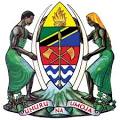 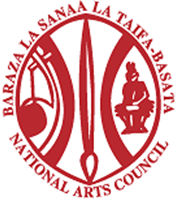 DODOSO: KUKUSANYA MAONI YA MABORESHO YA TUZO ZA MUZIKI TANZANIAMfumo upi wa Tuzo za Muziki Tanzania unafaa kulingana na Tasnia ya Muziki Tanzania?Kutumia mfumo, wanamuziki kujisajili na kujipendekeza kulingana na vipengele.Wanamuziki kupendekezwa kupitia Kamati Maalum (Academy) Tafadhali toa sababu:………………………………………………………………………………………………………………………………………………………………………………………………………………………………………………………………………………………………………………………………………………………………………………………………………………………………………………………………………………………………………………………………………………………………………………Je, kuna kipengele/vipengele vinatakiwa kupunguzwa kulingana na Tuzo za Muziki Tanzania 2022?Ndio:Hapana: Kama jibu Ndio:Tafadhali taja jina la kipengele: ……………………………………………..............            ….……….………………………………………………………………………………..Tafadhali toa sababu: ……………………………....………………………………….            …..………………………………………………………………………………………..Je, kuna kipengele/vipengele vinatakiwa kuongezwa kulingana na Tuzo za Muziki Tanzania 2022?Ndio:Hapana: Kama jibu Ndio:Tafadhali taja jina la kipengele: ……………………………………………..............……………………………………………………………………………………………………Tafadhali toa sababu: ………………………………………………………………….…….……………………………………………………………………………………………….Je, ulishawahi kutumia mfumo wowote (mfumo wa kukusanya kazi shiriki za tuzo; mfumo wa upembuzi wa kazi stahiki za tuzo, mfumo wa upigaji wa kura) wa tuzo?Ndio: Hapana: Kama ndio tafadhali toa maoni:………………..…………………………….……………….……………………………………………………………………………………………………………………………………………………………………………………………………………………………………………………………………………………………………………………………………………………………………………………………………………………Je, unamaoni yeyote juu ya mwenendo wa uendeshaji wa Tuzo za Muziki Tanzania?Ndio: Hapana: Kama ndio tafadhali toa maoni:………………..………………………….………………….…………………………………………………………………………………………………………………………………………………………………………………………………………………………………………………………………………………………………………………………………………………………………………………………………………………………………………………………………………………………………………………………………………………………………………………………………………………………..